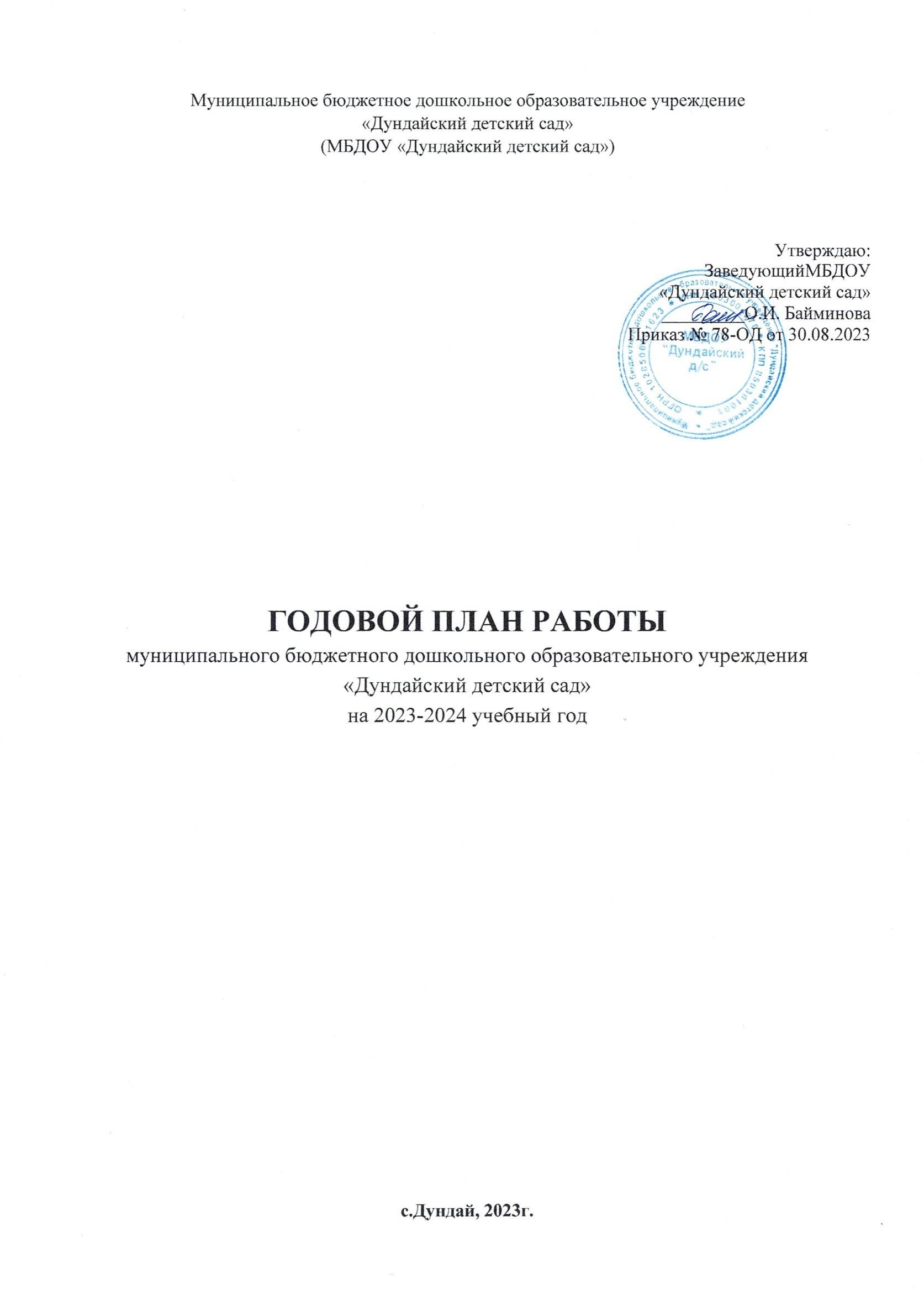 ВведениеНаименование: Муниципальное бюджетное дошкольное образовательное учреждение«Дундайский детский сад» с.Дундай .Сокращенное название организации: МБДОУ «Дундайский детский сад».Год ввода в эксплуатацию: 1978 г.Тип образовательного учреждения: дошкольная образовательная организацияОрганизационно-правовая форма: муниципальное бюджетное учреждение.Лицензия на образовательную деятельность: от 15.08.2012 № 5397.Учредитель: Управление образования Боханский район.Юридический и фактический адрес: 669317, Иркутская область, Боханский район, ул. Шкоьная, д. 5.Тел. 89086568978Е-mail: dundayskiy@mail.ruАдрес сайта: http://дундайский-дс.бохан-обр.рф/Руководитель МБДОУ «Дундайский детский сад»  – заведующий Байминова Олеся ИльиничнаКоличество воспитанников: 37.Режим работы: пятидневная рабочая неделя, с 9-часовым пребыванием детей с08.00 ч. до 17.00 ч., выходные дни – суббота, воскресенье и праздничные дни.Наполняемость: 2 разновозрастные группы, от 1 до 7(8) лет, средняя наполняемость групп 15 детей, количество детей в детском саду – 37 человека.Режим питания: 4 – х разовое (завтрак, 2-й завтрак, обед, полдник).Анализ работы за прошедший 2022 – 2023 учебный год Анализ системы управления УчрежденияУправление МБДОУ осуществляется в соответствии с действующим законодательством Российской Федерации с учётом особенностей, установленных статьёй 26 Федерального закона «Об образовании в Российской Федерации» от 29.12.2012 г. № 273-ФЗ.Учредитель: Администрация Боханского муниципального района.В МБДОУ сформированы коллегиальные органы управления:Общее собрание работников Учреждения (далее – Общее собрание) – представляет полномочия работников МБДОУ, в состав Общего собрания входят все работники МБДОУ.Педагогический совет Учреждения (далее – Педагогический совет) – постоянно действующий коллегиальный орган управления педагогической деятельностью МБДОУ, действующий в целях развития и совершенствования образовательной деятельности, повышения профессионального мастерства педагогических работников.Совет родителей, является органом самоуправления Учреждения и действует на основании положения о нем.Структура, порядок формирования, срок полномочий и компетенция органов управления МБДОУ, принятия ими решений устанавливаются Уставом МБДОУ в соответствии с законодательством Российской Федерации. Деятельность коллегиальных органов управления осуществляется в соответствии с Положениями: Положением об Общем собрании, Положением о Педагогическомсовете, Положением о Совете родителей.Представительным органом работников является действующий в МБДОУ профессиональный союз работников образования (Профсоюзный комитет).В МБДОУ используются эффективные формы контроля, различные виды мониторинга (управленческий, методический, педагогический, контроль состояния здоровья детей). Система управления в МБДОУ обеспечивает оптимальное сочетание традиционных и современных инновационных тенденций, что позволяет эффективно организовать образовательное пространство МБДОУ.Вывод: Структура и механизм управления ДОУ определяют стабильное функционирование. Демократизация системы управления способствует развитию инициативы участников образовательного процесса (педагогов, родителей (законных представителей), детей.Анализ организации образовательного процесса и содержания и качества подготовки воспитанниковОбразовательный процесс организуется на основе Образовательной программы муниципального бюджетного дошкольного образовательного учреждения «Дундайский детский сад, которая определяет содержание и организацию образовательной деятельности на уровне дошкольного образования, обеспечивает развитие личности детей дошкольного возраста в различных видах общения и деятельности с учетом их возрастных, индивидуальных психологических и физиологических особенностей и направлена на решение задач, указанных в пункте 1.6 ФГОС ДО от 17.10.2013г. № 1155.Программа сформирована как программа психолого-педагогической поддержки позитивной социализации и индивидуализации, развития личности детей дошкольного возраста и определяет комплекс основных характеристик дошкольного образования (объем, содержание и планируемые результаты в виде целевых ориентиров дошкольного образования).Платные дополнительные услугиМБДОУ «Дундайский детский сад не предоставляет платные дополнительные услуги.Анализ усвоения воспитанниками МБДОУ материала образовательных программДля коррекции индивидуальной работы с воспитанниками, воспитатели всех возрастных групп проводили анализ индивидуального развития каждого ребенка. Анализ проводился на начало и на конец года. По результатам анализа можно сделать выводы, что, в целом, к концу года мы имеем достаточно высокий уровень развития воспитанников в соответствии с реализуемой программой, который достигался за счет профессионального потенциала педагогов, коллективного целеполагания.Нельзя недооценивать влияние психоэмоционального состояния воспитанников на усвоение материала образовательной программы. Поэтому в течение года большое внимание уделялось воспитателями нормальному протеканию периода адаптации воспитанников к условиям детского сада. В детском саду создана атмосфера тепла, уюта и благожелательности. Это снимает тревогу волнение и страхи, что немаловажно для здоровья ребенка в адаптационный период, поэтому воспитанников имеющих проблемы в адаптации в МБДОУ практически нет. Анализируя процесс адаптации поступивших воспитанников, отметим, что у большинства воспитанников адаптация носила характер средний степени тяжести.Обеспечение психологической безопасности здоровья воспитанников происходило через создание благоприятной обстановки во время адаптации ребёнка к условиям детского сада, предоставление ребёнку свободы выбора и волеизъявления, психологически комфортную организацию режимных моментов, использование приёмов релаксации в режиме дня.В МБДОУ созданы условия для развития представлений о человеке в истории и культуре. Имеются подборки книг, открыток, репродукций, игры.Музыкальное воспитание в ДОУ подчинено общей цели и строится с учетом своеобразия музыкального искусства и особенностей дошкольников. В центре внимания — психологическая разрядка и психоэмоциональная комфортность существования дошкольника посредством музыкальных видов деятельности; эстетическое воспитание личности ребенка, накопление ребенком положительного эмоционального опыта посредством общения с музыкой.Работа с родителями (законными представителями).Родители (законные представители) занимают активную позицию по отношению к дошкольному учреждению, оказывая огромную помощь в подготовке МБДОУ к новому учебному году, в благоустройстве детского сада и обновлении развивающей предметно-пространственной среды.Практика показывает, что не все родители (законные представители), на должном уровне, вникают в проблемы воспитания, развития и оздоровление своего ребенка, поэтому в условиях жизни в современном обществе педагогу необходимо разобраться в проблеме «Что сегодня происходит между детским садом и родителями?»,«Достаточно ли возможностей для успешного взаимодействия?». А принятие дошкольным учреждением полностью проблем на себя, не может обеспечить повышение эффективности процесса воспитания и развития здорового ребенка. Поэтому основная работа в течение учебного года бала направлена на сближение интересов педагогов, воспитанников и их семей.Современные родители (законные представители) достаточно грамотны, имеют доступ к педагогической информации, но часто они пользуются случайной литературой, бессистемно и поэтому знания у них хаотичны.Актуальность и мобильность центров для родителей (законных представителей) обеспечили методическую помощь родителям (законным представителям) и своевременное получение необходимой информации. Большой популярностью у родителей (законных представителей) пользуется сайт МБДОУ и сообщество VK. Педагоги МБДОУ широко используют современные нестандартные формы вовлечения родителей (законных представителей) в жизнь группы, что способствует формированию коллектива единомышленников.Немаловажным, на наш взгляд, является системность и последовательность в работе с родителями (законными представителями): индивидуальный подход к каждому ребенку и каждой семье, взаимное доверие и взаимопомощь педагогов и родителей (законных представителей), укрепление авторитета педагога в семье, а родителей (законных представителей) в детском саду.Для выявления отношения родителей (законных представителей) к детскому саду, степени	удовлетворенности	предоставляемыми	услугами	и для определения              направления работы по взаимодействию МБДОУ с семьей было проведено несколько  анкетирований.Анализ полученных данных показал, что респонденты оценивают образовательную деятельность дошкольного учреждения на оптимальном уровне. Анкетирования проводились	в преддверии	 общеродительских собраний	и дали возможность своевременно внести корректировки в перечень поднимаемых вопросов. Существенным направлением в деятельности руководителя МБДОУ является работа по повышению имиджа образовательного учреждения. Одним из способов решения данной задачи является постоянное информирование общественности о деятельности дошкольного учреждения. Этому способствует функционирование сайта МБДОУ и сообшество VK. В соответствии с требованиями  законодательства на сайте учреждения был представлен отчет о самообследовании МБДОУ за 2022 год. Постоянная и своевременная актуализация информации на сайте МБДОУ позволяет родителям (законным представителям) получить интересующую информацию о деятельности учреждения, обеспечивает интерактивное взаимодействие с родителями (законными представителями).По итогам 2022 – 2023 учебного года работа по взаимодействию с семьями воспитанников оценивается на оптимальном уровне, но чтобы добиться устойчивых положительных результатов, необходимо продолжать работу с родителями (законными представителями) на повышение уровня педагогической грамотности; расширение педагогического кругозора; решение проблем воспитания и обучения детей, привлечение к активному участию родителей (законных представителей) к деятельности дошкольного учреждения.Реализация образовательной деятельности в дистанционном режимеСегодня применение дистанционных технологий в сфере образования ни у кого не вызывает сомнения.С целью охватить максимальное количество родителей воспитанников дошкольной организации, обеспечить им оперативную консультационную помощь и вовлечь в образовательный процесс, повысить качество дистанционных занятий с детьми, воспитатели и специалисты детского сада использовали разные ресурсы:сайт и страницы детского сада в ВКонтакте;чаты в мессенджерах Viber (в каждой возрастной группе);Cферум;Обеспечение здоровья и здорового образа жизниобеспечение безопасности.Для обеспечения безопасности жизни и деятельности воспитанников созданы следующие условия - качество пожарной и общей безопасности в помещениях детского сада и на его территории соответствуют нормам, правилам Госпожнадзора и Роспотребнадзора. Установлена тревожная кнопка, системы видеонаблюдения, на территории ведутся сезонные работы по уборке, расчистке, созданию безопасной среды для воспитанников. С персоналом своевременно проводятся инструктажи по технике безопасности, включающие: инструкции, относящиеся к должностям,инструкции о соблюдении требований безопасности при организации МБДОУ, трудовой деятельности воспитанников, по охране жизни и здоровья на прогулочных площадках, во время целевых прогулок и экскурсий в разное время года, по предупреждению детского дорожного травматизма. Вопросы безопасности жизнедеятельности затрагиваются на родительских собраниях; оформлены уголки информации, папки-раскладушки, памятки, буклеты. Составлен комплексный план совместных мероприятий по предупреждению и профилактике детского дорожно-транспортного травматизма.Медицинское обслуживание и организация питанияОказание услуг по приготовлению пищи в МБДОУ осуществляется работниками детского сада. В МБДОУ осуществляется 4-х разовое питание на основе утверждённого десятидневного меню. В меню представлены разнообразные блюда, исключены их повторы. При составлении меню соблюдаются требования нормативов калорийности питания.Питание в МБДОУ полноценное, разнообразное по составу продуктов и полностью удовлетворяет физиологические потребности растущего организма в основных пищевых веществах и энергии. Контроль за организацией питания осуществляет администрация МБДОУ.Выдача готовой пищи разрешается только после снятия пробы бракеражной комиссией. Пищевые продукты хранятся в соответствии с условиями хранения и сроками годности, установленными предприятием- изготовителем в соответствии с нормативно-технической документацией. Складские помещения для хранения продуктов оборудованы приборами для измерения температуры воздуха, холодильное оборудование - контрольными термометрами. Приготовление пищи производится с соблюдением санитарно-гигиенических требований и норм.Анализ заболеваемости и посещаемости детьми МБДОУЗдоровье ребенка – условие его полноценного роста и показатель нормального развития. Основу образовательного процесса в МБДОУ составляет применение следующих здоровьесберегающих технологий: двигательный режим, закаливающие процедуры, оздоровительно-профилактические мероприятия, занятия физкультурой, логоритмические упражнения, создание атмосферы психологического комфорта.Оздоровление воспитанников – целенаправленная, систематически запланированная работа всего нашего коллектива. Мы находимся в постоянном творческом поиске, понимаем, что здоровый ребенок помимо физических характеристик обладает психологическим здоровьем. Это значит, что здоровый дух сам строит «для себя» здоровое тело. Для этого мы разработали соответствующий режим дня, где оздоровительные мероприятия  не нарушают образовательную деятельность. Уделялось внимание пропаганде здорового образа жизни и просвещению родителей (законных представителей) по вопросам физического развития воспитания дошкольников, профилактики детской заболеваемости. Большое значение придавалось организации двигательной активности воспитанников, развитию основных движений, подвижным играм и специальным мерам закаливания детского организма. Продолжалась работа по организации, обогащению и использованию спортивных уголков в группах, построение мероприятий умственного плана велось с учетом подбора таких форм работы с воспитанников, чтобы происходила постоянная смена поз. В каждой группе имеется достаточное количество спортивного инвентаря для занятий, как на воздухе, так и в помещении: гимнастические палки, плоские и круглые, мячи, обручи, скакалки и т.д.; дорожки для профилактики плоскостопия, дидактические пособия для развития ловкости, меткости, нестандартное физкультурное оборудование для профилактики плоскостопия, укрепления мышц туловища, развития физических качеств дошкольников. Педагоги используют разнообразные формы и методы организации физической активности.В МБОУ разработана система мероприятий по профилактике и снижению заболеваемости воспитанников, которые осуществляются круглый год, их вид и методика меняются в зависимости от сезона и погоды, дозировки с учетом состояния здоровья, возрастных и индивидуальных особенностей каждого ребенка. К ослабленным воспитанникам осуществлялся индивидуальный подход. В течение года регулярно проводится медико- педагогический контроль проведения физкультурных занятий, условий развивающей предметно-пространственной среды и образовательной деятельности. В МБДОУ проводятся профилактические процедуры, профилактика плоскостопия и нарушений осанки. Большое внимание педагогический коллектив уделяет физкультурным занятиям. Системная работа по физическому воспитанию в МБДОУ включает в себя ежедневную утреннюю гимнастику, физкультурные занятия с включением упражнений в соответствии с возрастными особенностями, физкультурные минутки, динамические паузы, прогулки, развлечения и досуги.Традиционно в МБДОУ организуются Дни здоровья, спортивные праздники и развлечения в спортивном зале и на улице, на спортивнойплощадке.В МБДОУ организована консультационная помощь педагога-психолога.2.Материально-техническое обеспечение МБДОУ «Дундайский детский сад». Данные о наличии специально оборудованных помещений для организации образовательного процессаСостояние материально-технической базы МБДОУ Дундайский детский сад соответствует педагогическим требованиям, современному уровню образования и санитарным нормам. Все базисные компоненты развивающей предметно-пространственной среды включают оптимальные условия для полноценного физического, художественно- эстетического, речевого, познавательного и социально-коммуникативного развития воспитанников.Организованная в МБДОУ развивающая предметно-пространственная среда инициирует познавательную и творческую активность воспитанников, предоставляет ребенку свободу выбора форм активности, обеспечивает содержание разных форм детской деятельности, безопасна и комфортна, соответствует интересам, потребностям и возможностям каждого ребенка, обеспечивает гармоничное отношение ребенка с окружающим миром.Для обеспечения педагогического процесса была приобретена методическая ипознавательная литература, игры и пособия.В МБДОУ имеются: кабинет заведующего, кабинет педагога- психолога, ряд служебных помещений, медицинский блок: изолятор.Анализ кадрового потенциала МБДОУ «Дундайский детский сад»Педагогический коллектив, организующий образовательную работу с воспитанниками, состоит из 3 педагогов: педагог - психолог, воспитатели.В МБДОУ отработана система взаимосвязей между всеми структурами и работниками учреждения. Должностные инструкции работников соответствуют штатному расписанию и специфике работы МБДОУ. Графики работы сотрудников составлены рационально, подвергаются пересмотру и корректировке в соответствии с производственной необходимостью.Проблема недостаточной стабильности кадрового состава, основными факторами которой являются внешние социально-экономические причины, решается администрацией МБДОУ за счет обучения своих сотрудников, целенаправленной методической работой с молодыми специалистами.Все педагоги своевременно проходят курсы повышения квалификации, в соответствии с разработанным графиком.Большое внимание уделяется стабилизации педагогического коллектива, созданию положительного микроклимата. Главным критерием подбора кадров является любовь к детям, интеллектуальные возможности, профессиональная компетентность, высокий уровень общей культуры, творческий потенциал.Повышению качества учебно-воспитательного процесса и педагогического мастерства педагогов способствовали разнообразные формы работы и методические мероприятия: участие в работе районного методического объединения, педсоветы, деловые игры, консультации, семинары, вебинары, смотры-конкурсы, анкетирование, самоанализ.Качество кадрового обеспеченияОценка воспитанников детского сада.Для повышения качества образовательного процесса и реализации годовых задач МБДОУ сотрудничает на договорной основе МБОУ «Дундайская СОШ» , сотрудничество осуществляется в рамках преемственности между МБДОУ, начальным звеном школы.Согласно плану работы организовывались и проводились целевые прогулки детей в школу, воспитанники детского сада посещали школьные праздники: «День знаний», «Последний звонок».Осуществлялся единый подход при формировании у детей: гигиенических навыков, культуры поведения, толерантности, знаний по ОБЖ, стремления к здоровому образу жизни и т. п.Анализируя, работу прошлого учебного года мы видим, что работа была направлена на мотивационную готовность детей к школе. Была организована целенаправленная педагогическая работа с воспитанниками 6-7 лет, предусматривающая поэтапное формирование компонентов школьной позиции.Педагоги поддерживают тесную связь с выпускниками МБДОУ, отслеживают дальнейшие успехи наших воспитанников, которые обучаются в школе. По отзывам учителей, воспитанники МБДОУ дисциплинированы, владеют всеми необходимыми навыками для первоклассников.Анализ	функционирования	внутренней	системы	оценки	качества образованияВ МБДОУ «Дундайский детский сад» контроль осуществляется на основании:Устава.Положение «О внутренней системе оценки качества образования».Приказов по МБДОУ.Утвержденного годового плана работы МБДОУ «Дундайский детский сад».Цель контроля: исполнение законодательных и нормативных документов, принятие мер по пресечению их неисполнения.Формы и методы проведения контроля:НаблюдениеАнкетирование, опрос, беседыТестированиеПосещение ОД, режимных моментовАнализ детских работАнализ ведения документацииКонтроль в 2022 – 2023 году проводился согласно утвержденного плана осуществления контроля. Все рекомендации и замечания устранялись оперативно и вовремя. Не возникала необходимость в проведении повторного контроля.Выводы и перспективы развития ДОУАнализ деятельности детского сада за 2022 - 2023 учебный год выявил успешныепоказатели в деятельности МБДОУ. Учреждение функционирует в режиме развития. В МБДОУ сложился перспективный, творческий коллектив педагогов, имеющий потенциал к профессиональному росту.Для успешной деятельности в условиях модернизации образования МБДОУ «Дундайский детский сад» должно реализовать следующие направления развития:повышать уровень профессиональных знаний и умений педагогов;повышать эффективность работы системы Управления МБДОУ в области развития МБДОУ;обеспечить охрану и укрепление физического и психического здоровья воспитанников;создавать условия для самореализации личности воспитанников;формировать систему эффективного взаимодействия с семьями воспитанников;пополнять материально-техническую базу МБДОУ в                соответствии с требованиями ФГОС ДО и ФОП ДО.Основные цели и задачи работы МБДОУ на 2023 – 2024 учебный годЦель: Создание образовательного пространства, направленного на повышение качества дошкольного образования для формирования общей культуры личности детей, развития их социальных, нравственных, эстетических, интеллектуальных, физических качеств, инициативности и самостоятельности в соответствии с требованиями современной образовательной политики, социальными запросами, потребностями личности ребенка и с учетом социального заказа родителей.Совершенствование физкультурно-оздоровительной работы с учетом гендерной социализации дошкольников.Внедрение технологии проектирования в процесс патриотического воспитания дошкольников с привлечением родителей (законных представителей).Повышение профессиональной компетентности педагогических работников в области ИКТ, участии в конкурсном движении.Всего педагоговВозрастКатегорияОбразованиеСтажВсего - 3до 25 - 0Высшая - 1Высшее - 10-5 лет - 2Из них:25-29 - 0Первая - 0Среднее5-10 лет - 0Педагог-психолог - 145-49 – 0более - 0Инструктор по ФИЗО – 150-54 - 0Учитель-логопед – 055 иВоспитатель – 2старше - 0музыкальный руководитель – 0Педагог бурятского языка - 0СентябрьСентябрьСентябрьСентябрьСентябрьПовышение квалификации педагогов и профессионального мастерстваПовышение квалификации педагогов и профессионального мастерстваПовышение квалификации педагогов и профессионального мастерстваПовышение квалификации педагогов и профессионального мастерстваПовышение квалификации педагогов и профессионального мастерства1.Методическое сопровождение реализации ФОП ДО (знакомство педагогических работников с информационными			и методическими материалами в постоянно	действующей тематической		рубрике периодических изданий для дошкольных работников).06.09.2023Заведующий2.Практическое        занятие        спедагогом    младшей      группы«Применение игр в работе с детьми раннего возраста в период адаптации к условиям МБДОУ».06.09.2023Педагог-психолог4.Педагогическая диагностика и всесторонний	анализдеятельности	педагога. Выявление желания педагога работать над той или иной проблемой: индивидуальные беседы, анкетирование.01.09. – 15.09.2023Заведующий Воспитатели6.Семинар-практикум«Приобщение дошкольников к физической культуре через подвижные игры».14.09.2023Инструктор	по физической культуре.8.Индивидуальные консультациипедагогов по аттестации.По графикуаттестацииЗаведующийОрганизационно-педагогическая работаОрганизационно-педагогическая работаОрганизационно-педагогическая работаОрганизационно-педагогическая работаОрганизационно-педагогическая работа1.Установочный педагогический совет30.08.2023ЗаведующийТема: «Думать - по-новому, работать	–	творчески». Цель: утверждение перспектив в работе коллектива на учебный год.Принятие годового плана, учебного календарного графика, режимов работы, расписания      ООД, планы специалистов на 2023 – 2024 учебный год.Переход    на     ФОП     ДО.Утверждение плана работы по сетевому	взаимодействию.4. Принятие плана подготовки и проведения	аттестации педагогических работников в 2022-2023 учебном году.Заведующий3.Музыкальный праздник, посвященный Дню Знаний«Страна Детства!»01.09.2023Воспитатели4.Спортивное	развлечение«Здоровье важнее всего».07.09.2023Муз. руководительИнструктор по ФИЗО5.Выставка	детских	рисунков«Детский сад - мой дом родной» (мл.группа) «Мой любимыйвоспитатель»	(ст.группа)11.09. –25.09.2023Педагог-психолог6.Конкурс на День воспитателя«Подарок лучшему воспитателю»18.09.-25.09.2023Зам.заведующегоВоспитатели:7.ППК. Тема: «Результаты диагностики детей на начало года. Адаптация детей к условиям детского сада».Цель: организовать работу на новый учебный год в соответствии с полученными результатами по педагогическим наблюдениям.18.09.2023Воспитатели Педагог - психолог Система внутреннего мониторингаСистема внутреннего мониторингаСистема внутреннего мониторингаСистема внутреннего мониторингаСистема внутреннего мониторинга1.Тематический контроль23.08.-Заведующий«Готовность к новому учебному30.08.2023году».2.Оперативный контроль01.09.-ЗаведующийПроведение родительских08.09.2023собраний.4.Предупредительный контрольВ течениеЗаведующийНаличие					физкультурно- оздоровительных мероприятий в режиме	дня   в		соответствии	с возрастными			особенностями дошкольников	с			реализацией гендерного подхода.месяцаВзаимодействие в работе с семьейВзаимодействие в работе с семьейВзаимодействие в работе с семьейВзаимодействие в работе с семьейВзаимодействие в работе с семьей2.семей воспитанников. Составление социальногопаспорта МБДОУ.месяцаПедагог-психолог3.Родительские собрания вгруппах1 «Подготовка и переход ДОУ к введению Федеральных основных общеобразовательных программ в 2023-2024 уч. году (ФООП)».2. Адаптация детей к условиям дошкольного	учреждения	«В детский сад без слез!». 3.Содержание психолого-педагогической работы с детьмивторого - третьего года жизни.01.09.-11.09.2023ВоспитательМл. группы:1     «Подготовка     и     переход МБДОУ квведению Федеральных основных общеобразовательных программ в 2023-2024 уч. году (ФОП ДО)»«Эмоциональное	развитие ребенка на пути к школе».Содержание психолого- педагогической работы с детьми седьмого года жизни.Воспитатель ст.группы4.Оформление информационных стендов«Детский сад – это здорово!» ( рекомендации по адаптациидетей к условиям дошкольного учреждения)В течение месяцаПедагог-психолог5.Экологическая акция «Помоги природе делом!»В течение года ВоспитателиАдминистративно-хозяйственная работаАдминистративно-хозяйственная работаАдминистративно-хозяйственная работаАдминистративно-хозяйственная работаАдминистративно-хозяйственная работа1.1.Проведение инструктажей:по охране жизни и здоровья детей;-по охране жизни и здоровья детей	на	прогулочных площадках;-по мерам безопасности при проведении подвижных игр и ООД на открытых спортивных и прогулочных площадках;по проведению субботника;о проведении целевых прогулок за пределы дошкольногоучреждения.24.08.2023ответственный по ОТ2.2.Заполнение акта готовности дошкольного учреждения к новому учебному году17.08.2023ЗаведующийЗавхоз3.3.Подготовка	помещений МБДОУ, оформление коридоров	к новому учебному годуВ течение                                  июля - августЗаведующийЗавхозОктябрьОктябрьОктябрьОктябрьОктябрьОктябрьПовышение квалификации педагогов и профессионального мастерстваПовышение квалификации педагогов и профессионального мастерстваПовышение квалификации педагогов и профессионального мастерстваПовышение квалификации педагогов и профессионального мастерстваПовышение квалификации педагогов и профессионального мастерстваПовышение квалификации педагогов и профессионального мастерства1.Анкетирование	педагогов	повопросам, возникшим в процессе внедрения и реализации ФОП ДО.Анкетирование	педагогов	повопросам, возникшим в процессе внедрения и реализации ФОП ДО.18.10.2023Заведующий4.Индивидуальные консультациипедагогов по аттестации.Индивидуальные консультациипедагогов по аттестации.По графику аттестацииЗаведующий5.Организовать				участие педагогов	во	Всероссийском информационно-методическом вебинаре		«Внедрение	и реализация			ФОП		вобразовательной практике».Организовать				участие педагогов	во	Всероссийском информационно-методическом вебинаре		«Внедрение	и реализация			ФОП		вобразовательной практике».В течение месяцаЗаведующий6.Консультация - презентация для педагогов «Как рассказать малышам о патриотизме ».Консультация - презентация для педагогов «Как рассказать малышам о патриотизме ».10.10.2023 г.Воспитатель7.Смотр – конкурс уголков понравственно-патриотическому воспитанию	в	ДОУ «Россия- Родина моя!»!Смотр – конкурс уголков понравственно-патриотическому воспитанию	в	ДОУ «Россия- Родина моя!»!9.10.2023 –16.10.2023Заведующий Воспитатели всех группОрганизационно-педагогическая работаОрганизационно-педагогическая работаОрганизационно-педагогическая работаОрганизационно-педагогическая работаОрганизационно-педагогическая работаОрганизационно-педагогическая работа1.Осенние утренники«Здравствуй, осень золотая!»»Осенние утренники«Здравствуй, осень золотая!»»16.10 – 20.10.2023ВоспитателиСистема внутреннего мониторингаСистема внутреннего мониторингаСистема внутреннего мониторингаСистема внутреннего мониторингаСистема внутреннего мониторингаСистема внутреннего мониторингаСистема внутреннего мониторинга1.Оперативный контрольСоблюдение	инструкции	по охране жизни и здоровья детей02.10 – 06.10.2023ЗаведующийЗаведующийЗаведующий2.Тематический	контроль«Организация работы по нравственному патриотическому воспитанию».16.10. – 28.10.2023ЗаведующийЗаведующийЗаведующийВзаимодействие в работе с семьейВзаимодействие в работе с семьейВзаимодействие в работе с семьейВзаимодействие в работе с семьейВзаимодействие в работе с семьейВзаимодействие в работе с семьейВзаимодействие в работе с семьей1.Родительская	гостиная.«Развитие речи детей в условиях семьи и детского сада».В течение неделиВ течение неделиВоспитатели2.Родительская гостиная для родителей группа раннего возраста «Как найти подход к«протестующему» ребенку?»Педагог-психолог3.Консультация-презентация «Роль семьи в воспитании патриотических чувств у дошкольников»04.10.202304.10.2023ВоспитателиАдминистративно-хозяйственная работаАдминистративно-хозяйственная работаАдминистративно-хозяйственная работаАдминистративно-хозяйственная работаАдминистративно-хозяйственная работаАдминистративно-хозяйственная работаАдминистративно-хозяйственная работа1.Инструктажипо охране жизни и здоровья детей в осенний период;о соблюдении техники безопасности при организации трудовой деятельности детей вдошкольном учреждении;-  по	правилам	пожарной безопасности.В течение месяцаВ течение месяцаОтветственный по ОТ3.Проведение	практического занятия с воспитанниками и сотрудниками ДОУ по отработке плана	эвакуации		в	случае возникновения пожара.04.10.202304.10.2023ЗаведующийЗавхозНоябрьНоябрьНоябрьНоябрьНоябрьПовышение квалификации педагогов и профессионального мастерстваПовышение квалификации педагогов и профессионального мастерстваПовышение квалификации педагогов и профессионального мастерстваПовышение квалификации педагогов и профессионального мастерстваПовышение квалификации педагогов и профессионального мастерства1.Организовать участие педагогов в очно-заочной	Всероссийскойконференции по итогам внедрения и обмену опытом реализации ФОП в практике МБДОУ.06.11.2023Заведующий2.Индивидуальные	консультации педагогов по аттестации.По графику аттестацииЗаведующий3.Подбор и систематизация дидактических игр, игровых обучающих ситуаций во всех группах по теме «Правила дорожного движения».В течениемесяцаВоспитателиОрганизационно-педагогическая работаОрганизационно-педагогическая работаОрганизационно-педагогическая работаОрганизационно-педагогическая работаОрганизационно-педагогическая работа1.Педагогический совет № 2.«Современные подходы к организации работы по нравственно-патриотическому воспитанию дошкольников вМБДОУ».22.11.2023Заведующий2.Конкурс	литературного творчества «От чистого сердца простыми словами» (День матери).24.11.23Воспитатели3.Спортивно-патриотическое развлечение «Мы – патриоты!» квест	—	игра	для	старших дошкольников.02.11.2023Инструктор пофиз. воспитанию:Система внутреннего мониторингаСистема внутреннего мониторингаСистема внутреннего мониторингаСистема внутреннего мониторингаСистема внутреннего мониторинга1.Оперативный контроль«Подготовка,	проведение	и эффективность зарядки».13.11.-17.11.2023Заведующий2.Оперативный контроль«Организация питания в группах ДОУ»13.11.-17.11.2023Заведующий3.Оперативный контроль«Оснащение группы материалами и оборудованиемдля реализации образовательной области	«Художественно- эстетическое		развитие (конструктивная деятельность)».20.11.-24.11.2023Заведующий4.Предупредительный контроль Состояние	документации воспитателей в группах.В течение месяцаЗаведующийВзаимодействие в работе с семьейВзаимодействие в работе с семьейВзаимодействие в работе с семьейВзаимодействие в работе с семьейВзаимодействие в работе с семьей1.В течение месяцаПедагог-психолог4.Творческая мастерская ко Днюматери	«Все	на	земле	от материнских рук».30.10.23 -03.11.23Зам.заведующего Воспитатели5.Совместный		праздник, посвященный	Дню		матери«Солнышко в доме».24.11.2023Муз.руководительАдминистративно-хозяйственная работаАдминистративно-хозяйственная работаАдминистративно-хозяйственная работаАдминистративно-хозяйственная работаАдминистративно-хозяйственная работа1.Приобретение	хозяйственного инвентаря для уборки снега на территории   ДОУ.		Подготовка к зимнему сезону.21.11.-25.11.2023ЗаведующийЗавхоз2.Проведение инструктажа по охране жизни и здоровья детей в зимний период30.11.2023Ответственный по ОТ3.Проведение инструктажа по охране жизни и здоровья детей на детских площадках зимой30.11.2023Ответственный по ОТДекабрьДекабрьДекабрьДекабрьДекабрьПовышение квалификации педагогов и профессионального мастерстваПовышение квалификации педагогов и профессионального мастерстваПовышение квалификации педагогов и профессионального мастерстваПовышение квалификации педагогов и профессионального мастерстваПовышение квалификации педагогов и профессионального мастерства1.Индивидуальные	консультациипедагогов по аттестации.По графику аттестацииЗаведующий2.Сопровождение педагогов по подготовке к конкурсам, коткрытым	мероприятиям, составлению технологических карт и аналитической деятельности педагогических мероприятий.В течениемесяцаЗаведующий Организационно-педагогическая работаОрганизационно-педагогическая работаОрганизационно-педагогическая работаОрганизационно-педагогическая работаОрганизационно-педагогическая работа1.Неделя	открытых	дверей	для родителей04.12. – 15.12.2023Заведующий Воспитатели2.Конкурс для родителей и детей -выставка	творческих	работ«Необычная елка».25.12. - 29.12.2023Заведующий  Воспитатели3.Новогодние утренники«А у нас Новый год! Ёлка в гости нас зовет!»29.12.2023Воспитатели4.ППКТема: Промежуточные результаты индивидуальной работы с детьми14.12.2023ЗаведующийПедагог-психолог 5.Спортивное развлечение «И в морозный день быть здоровыми нам не лень!»07.12.2023Инструкторы по физ. воспитанию:Система внутреннего мониторингаСистема внутреннего мониторингаСистема внутреннего мониторингаСистема внутреннего мониторингаСистема внутреннего мониторинга1.Оперативный контрольВыполнение режима прогулки4.12. -8.12.2023Заведующий2.Предупредительный контроль Подготовка	воспитателей	к праздничным мероприятиямВ течение месяцаЗаведующий3.Оперативный контроль Оформление наглядного материала для родителей11.12.-15.12.2023ЗаведующийВзаимодействие в работе с семьейВзаимодействие в работе с семьейВзаимодействие в работе с семьейВзаимодействие в работе с семьейВзаимодействие в работе с семьей1.«Воспитываем	маленького гражданина».Педагог – психолог2.Конкурс для родителей и детей«Необычная елка». 25.12.- 29.12.2023Воспитатели3.Неделя	открытых	дверей	для родителей.04.12. -15.12.2023ЗаведующийЗавхоз 4.Родительские собрания в группах«Здоровая семья – здоровый ребенок».«Итоги	адаптационного периода».«Наши успехи». Разное.15.12.2023Мл.группаНравственно- патриотическое воспитание в семье «Все начинается с детства».«Стили семейного воспитания».«Наши успехи». Разное.15.12.2023Ст.группаАдминистративно-хозяйственная работаАдминистративно-хозяйственная работаАдминистративно-хозяйственная работаАдминистративно-хозяйственная работаАдминистративно-хозяйственная работа1.Проведение инструктажей:- о мерах пожарной безопасности при проведении новогодних утренников;- по охране труда при проведении массовых мероприятийВ течение месяцаОтветственный по ОТ2.Приобретение	оформления	для украшения ДОУ к новогоднемупразднику.В течение месяцаЗаведующийЗавхозЯнварьПовышение квалификации педагогов и профессионального мастерства1.1.Круглый	стол	«Обсуждение вопросов, возникающих в процессевнедрения и реализации ФОП»Круглый	стол	«Обсуждение вопросов, возникающих в процессевнедрения и реализации ФОП»19.01.2024ЗаведующийЗаведующийЗаведующий2.2.Индивидуальные	консультации педагогов по аттестации.Индивидуальные	консультации педагогов по аттестации.По графику аттестацииЗаведующийЗаведующийЗаведующий3.3.Сопровождение	педагогов	поподготовке к конкурсам, к открытым мероприятиям,	составлениютехнологических	карт	ианалитической	деятельности педагогических мероприятий.Сопровождение	педагогов	поподготовке к конкурсам, к открытым мероприятиям,	составлениютехнологических	карт	ианалитической	деятельности педагогических мероприятий.  В течениемесяцаЗаведующийЗаведующийЗаведующийОрганизационно-педагогическая работаОрганизационно-педагогическая работаОрганизационно-педагогическая работаОрганизационно-педагогическая работаОрганизационно-педагогическая работаОрганизационно-педагогическая работаОрганизационно-педагогическая работаОрганизационно-педагогическая работаОрганизационно-педагогическая работа1.1.Педагогический совет № 3.Педагогический совет № 3.25.01.2024ЗаведующийЗаведующийЗаведующий3.3.Спортивное	развлечение	«Малые зимние игры»Спортивное	развлечение	«Малые зимние игры»31.01.2024Инструктор пофиз. воспитаниюИнструктор пофиз. воспитаниюИнструктор пофиз. воспитанию4.4.Выставка	детских	рисунковВыставка	детских	рисунков15.01.-ВоспитателиВоспитателиВоспитатели«Школа светофорных наук!»«Школа светофорных наук!»19.01.2024Система внутреннего мониторингаСистема внутреннего мониторингаСистема внутреннего мониторингаСистема внутреннего мониторингаСистема внутреннего мониторингаСистема внутреннего мониторингаСистема внутреннего мониторингаСистема внутреннего мониторингаСистема внутреннего мониторинга1.1.Оперативный контрольОперативный контроль10.01.-ЗаведующийЗаведующийЗаведующийКГН при одевании/раздеванииКГН при одевании/раздевании12.01.2024(мл., ст. гр.)(мл., ст. гр.)2.2.Оперативный контрольОперативный контроль15.01.-ЗаведующийЗаведующийЗаведующийИспользование ИКТ при проведенииИспользование ИКТ при проведении19.01.2024ООДООД3.3.Оперативный контрольОперативный контроль22.01.-ЗаведующийЗаведующийЗаведующийОборудование	к	сюжетно-ролевымОборудование	к	сюжетно-ролевым26.01.2024играм (ст. гр.)играм (ст. гр.)4.4.Предупредительный контроль Соблюдение	правил	внутреннего распорядкаПредупредительный контроль Соблюдение	правил	внутреннего распорядкаВ течение месяцаЗаведующийЗаведующийЗаведующийВзаимодействие в работе с семьейВзаимодействие в работе с семьейВзаимодействие в работе с семьейВзаимодействие в работе с семьейВзаимодействие в работе с семьейВзаимодействие в работе с семьейВзаимодействие в работе с семьейВзаимодействие в работе с семьейВзаимодействие в работе с семьей2.2.Анкетирование родителей будущих первоклассниковАнкетирование родителей будущих первоклассниковВ течение месяцаЗаведующийЗаведующий3.3.Оформление	информационного стенда«Как понять, что ребенок готов к школе?»Оформление	информационного стенда«Как понять, что ребенок готов к школе?»В течение месяцаЗаведующийЗаведующийАдминистративно-хозяйственная работаАдминистративно-хозяйственная работаАдминистративно-хозяйственная работаАдминистративно-хозяйственная работаАдминистративно-хозяйственная работаАдминистративно-хозяйственная работаАдминистративно-хозяйственная работаАдминистративно-хозяйственная работаАдминистративно-хозяйственная работа1.Состояние ОТ и ТБ на пищеблоке.Состояние ОТ и ТБ на пищеблоке.В течение месяцаВ течение месяцаВ течение месяцаЗаведующийЗавхоз2.Соблюдение качественного и количественного рациона питания, его соответствие возрастных ифизиологическим потребностямСоблюдение качественного и количественного рациона питания, его соответствие возрастных ифизиологическим потребностямВ течение месяцаВ течение месяцаВ течение месяцаЗаведующийЗавхоз3.Оснащение кабинета педагога- психолога пособиями.Оснащение кабинета педагога- психолога пособиями.В течение месяцаВ течение месяцаВ течение месяцаЗаведующийЗавхозФевральФевральФевральФевральФевральПовышение квалификации педагогов и профессионального мастерстваПовышение квалификации педагогов и профессионального мастерстваПовышение квалификации педагогов и профессионального мастерстваПовышение квалификации педагогов и профессионального мастерстваПовышение квалификации педагогов и профессионального мастерства1.Индивидуальные	консультации педагогов по аттестации.По графику аттестацииЗаведующий2.Подготовка к районным конкурсам.В течение месяцаЗаведующий3.Мастер-класс	«Использование	QR технологии в работе с родителями»28.02.2024ЗаведующийОрганизационно-педагогическая работаОрганизационно-педагогическая работаОрганизационно-педагогическая работаОрганизационно-педагогическая работаОрганизационно-педагогическая работа1.Спортивный	праздник	«Школамолодого бойца» ко Дню Защитника Отечества.22.02.2024Инструктор по физ. воспитанию2.Музыкально	-	спортивный праздник«Масленица идет, блины и забавы несет!»29.02.2024Инструктор по физ. воспитанию3.Интеллектуальная	викторина	вподготовительных группах «К школе готов!»15.02.2024Воспитатель ст.группыТворческие работы родителей и детей «Защитникам России-Слава!» (ко дню 23 февраля)12.02.-22.03.2023Заведующий Воспитатели группСистема внутреннего мониторингаСистема внутреннего мониторингаСистема внутреннего мониторингаСистема внутреннего мониторингаСистема внутреннего мониторинга1.Тематический контроль«Применение ИКТ в повседневной работе и на ООД»05. 02.-16. 02.2024Заведующий2.Оперативный контроль«Проведение закаливающих процедур»01.02. -09. 02.2024Заведующий3.Оперативный контроль«Организация работы по соблюдениюохраны	жизни	и	здоровьядошкольников»12.02. -26.02.2024Заведующий4.Оперативный контрольПроведение развлечений, праздниковпо	физическому		воспитаниюдошкольников19.02. -29.02.2024ЗаведующийВзаимодействие в работе с семьейВзаимодействие в работе с семьейВзаимодействие в работе с семьейВзаимодействие в работе с семьейВзаимодействие в работе с семьейВзаимодействие в работе с семьейВзаимодействие в работе с семьейВзаимодействие в работе с семьей1.Оформление	информационного стенда«С пальчиками играем - ум и речь развиваем».Оформление	информационного стенда«С пальчиками играем - ум и речь развиваем».Оформление	информационного стенда«С пальчиками играем - ум и речь развиваем».Оформление	информационного стенда«С пальчиками играем - ум и речь развиваем».В течение месяца Воспитатели Педагог - психолог2.Консультация-презентация	«Чтородители могут рассказать ребенку о выборе профессии».Консультация-презентация	«Чтородители могут рассказать ребенку о выборе профессии».Консультация-презентация	«Чтородители могут рассказать ребенку о выборе профессии».Консультация-презентация	«Чтородители могут рассказать ребенку о выборе профессии».15.02.2024Педагог-психолог3.Совместный с родителями спортивный праздник «Школа молодого бойца» ко Дню Защитника Отечества.Совместный с родителями спортивный праздник «Школа молодого бойца» ко Дню Защитника Отечества.Совместный с родителями спортивный праздник «Школа молодого бойца» ко Дню Защитника Отечества.Совместный с родителями спортивный праздник «Школа молодого бойца» ко Дню Защитника Отечества.22.02.2024Инструкторы по физ. воспитанию4.Гугл -Анкетирование родителей«Готов ли Ваш ребенок к школе?»Гугл -Анкетирование родителей«Готов ли Ваш ребенок к школе?»Гугл -Анкетирование родителей«Готов ли Ваш ребенок к школе?»Гугл -Анкетирование родителей«Готов ли Ваш ребенок к школе?»В течение месяцаПедагог-психологАдминистративно-хозяйственная работаАдминистративно-хозяйственная работаАдминистративно-хозяйственная работаАдминистративно-хозяйственная работаАдминистративно-хозяйственная работаАдминистративно-хозяйственная работаАдминистративно-хозяйственная работаАдминистративно-хозяйственная работа1.Санитарноеоборудованияиегосодержаниетехническая исправностьВ течениемесяцаЗаведующийЗавхоз МартМартМартМартМартМартМартМартПовышение квалификации педагогов и профессионального мастерстваПовышение квалификации педагогов и профессионального мастерстваПовышение квалификации педагогов и профессионального мастерстваПовышение квалификации педагогов и профессионального мастерстваПовышение квалификации педагогов и профессионального мастерстваПовышение квалификации педагогов и профессионального мастерстваПовышение квалификации педагогов и профессионального мастерстваПовышение квалификации педагогов и профессионального мастерства1.Литературная	гостиная, посвященная 8 марта «В марте есть такой денек!»Литературная	гостиная, посвященная 8 марта «В марте есть такой денек!»Литературная	гостиная, посвященная 8 марта «В марте есть такой денек!»Литературная	гостиная, посвященная 8 марта «В марте есть такой денек!»06.03.2024Заведующий2.Индивидуальные	консультациипедагогов по аттестации.Индивидуальные	консультациипедагогов по аттестации.Индивидуальные	консультациипедагогов по аттестации.Индивидуальные	консультациипедагогов по аттестации.По графику аттестацииЗаведующий3.Семинар-практикум «Проведениемониторинга за усвоением программных задач ФОП дошкольниками»Семинар-практикум «Проведениемониторинга за усвоением программных задач ФОП дошкольниками»Семинар-практикум «Проведениемониторинга за усвоением программных задач ФОП дошкольниками»Семинар-практикум «Проведениемониторинга за усвоением программных задач ФОП дошкольниками»18.03.2024Заведующий4.Консультация-презентация «Какзнакомить	малышей	с	родным краем»Консультация-презентация «Какзнакомить	малышей	с	родным краем»Консультация-презентация «Какзнакомить	малышей	с	родным краем»Консультация-презентация «Какзнакомить	малышей	с	родным краем»29.03.2024Заведующий5.Семинар-тренинг	длявоспитателей групп раннего возраста «Учим малышей самостоятельности»Семинар-тренинг	длявоспитателей групп раннего возраста «Учим малышей самостоятельности»Семинар-тренинг	длявоспитателей групп раннего возраста «Учим малышей самостоятельности»Семинар-тренинг	длявоспитателей групп раннего возраста «Учим малышей самостоятельности»12.03.2024ЗаведующийвоспитателиОрганизационно-педагогическая работаОрганизационно-педагогическая работаОрганизационно-педагогическая работаОрганизационно-педагогическая работаОрганизационно-педагогическая работаОрганизационно-педагогическая работаОрганизационно-педагогическая работаОрганизационно-педагогическая работа1.Педагогический совет № 4Педагогический совет № 4Педагогический совет № 4Педагогический совет № 428.03.2024заведующий2.Утренники, посвященные 8 марта«Любимой мамочке             посвящается...»Утренники, посвященные 8 марта«Любимой мамочке             посвящается...»Утренники, посвященные 8 марта«Любимой мамочке             посвящается...»Утренники, посвященные 8 марта«Любимой мамочке             посвящается...»04.03.- 07.03.2024Воспитатели Муз.руководитель3.Выставка детских рисунков«Самым милым и любимым»Выставка детских рисунков«Самым милым и любимым»Выставка детских рисунков«Самым милым и любимым»Выставка детских рисунков«Самым милым и любимым»В течение месяцаВоспитатели4.Организация	фотовыставки«Счастливы, когда мы вместе!»Организация	фотовыставки«Счастливы, когда мы вместе!»Организация	фотовыставки«Счастливы, когда мы вместе!»Организация	фотовыставки«Счастливы, когда мы вместе!»04. 03. - 07.03.2024Воспитатели5.ППКТема: Промежуточные результаты индивидуальной работы с детьми Цель: оказание углубленной помощи детям, имеющим проблемы в развитии по индивидуальным маршрутам.ППКТема: Промежуточные результаты индивидуальной работы с детьми Цель: оказание углубленной помощи детям, имеющим проблемы в развитии по индивидуальным маршрутам.ППКТема: Промежуточные результаты индивидуальной работы с детьми Цель: оказание углубленной помощи детям, имеющим проблемы в развитии по индивидуальным маршрутам.ППКТема: Промежуточные результаты индивидуальной работы с детьми Цель: оказание углубленной помощи детям, имеющим проблемы в развитии по индивидуальным маршрутам.20.03.2024 Заведующий Педагог-психолог Система внутреннего мониторингаСистема внутреннего мониторингаСистема внутреннего мониторингаСистема внутреннего мониторингаСистема внутреннего мониторингаСистема внутреннего мониторингаСистема внутреннего мониторингаСистема внутреннего мониторинга1.Оперативный контроль«КГН при одевании/раздевании» в мл. гр.Оперативный контроль«КГН при одевании/раздевании» в мл. гр.Оперативный контроль«КГН при одевании/раздевании» в мл. гр.Оперативный контроль«КГН при одевании/раздевании» в мл. гр.01.03.-06.03.2024Заведующий2.Оперативный	контроль«Содержание	физкультурных уголков»Оперативный	контроль«Содержание	физкультурных уголков»Оперативный	контроль«Содержание	физкультурных уголков»Оперативный	контроль«Содержание	физкультурных уголков»11.03.-15.03.2024Заведующий3.Оперативный контрольСостояние	информационных стендов для родителей18.03.-22.03.2024Зам.заведующегоВзаимодействие в работе с семьейВзаимодействие в работе с семьейВзаимодействие в работе с семьейВзаимодействие в работе с семьейВзаимодействие в работе с семьейВзаимодействие в работе с семьей1.Оформление информационных стендов«Развитие уверенности будущих первоклассников»,	«Развитие связной речи у детей посредством дидактических игр и упражнений».В течение месяцаПедагог-психолог 2.Утренники, посвященные 8 марта04.03.- 07.03.2024Воспитатели Муз.руководителиАдминистративно-хозяйственная работаАдминистративно-хозяйственная работаАдминистративно-хозяйственная работаАдминистративно-хозяйственная работаАдминистративно-хозяйственная работаАдминистративно-хозяйственная работа1.Проведение инструктажапо охране жизни и здоровья детей в весенний период04.03.2024Ответственный  по ОТ2.Инструктаж по ОТ,	ТБ и ТЭ электроприборов05.03.2024Ответственный  по ОТ3.Оформление музыкального уголка к весенним утренникам01.03.- 7.03.2024ЗаведующийЗавхоз4.Оформление группы по сезонуВ течение месяцаЗаведующийАпрельАпрельАпрельАпрельАпрельАпрельПовышение квалификации педагогов и профессионального мастерстваПовышение квалификации педагогов и профессионального мастерстваПовышение квалификации педагогов и профессионального мастерстваПовышение квалификации педагогов и профессионального мастерстваПовышение квалификации педагогов и профессионального мастерстваПовышение квалификации педагогов и профессионального мастерства1.Психологический тренинг для педагогов «Радуга хорошего настроения»11.04.2024Педагог-психологПедагог-психолог2.Консультация-презентация«Двигательная активность детей на прогулке».17.04.2024Инструктор по физ. воспитаниюИнструктор по физ. воспитанию3.Консультация-презентация«Педагогическое наблюдение за освоением программных задач дошкольниками»19.04.2024 Заведующий Заведующий4.Индивидуальные	консультациипедагогов по аттестации.По графикуаттестации Заведующий Заведующий5.Консультация «Игра как ведущийметод обучения детей безопасному поведению на дорогах».18.04.2024 Заведующий Заведующий6.Анкетирование педагогов. Эффективность реализации ФОП.В течение месяца Заведующий ЗаведующийОрганизационно-педагогическая работаОрганизационно-педагогическая работаОрганизационно-педагогическая работаОрганизационно-педагогическая работаОрганизационно-педагогическая работа1.Конкурс	творческих	работ«Пасхальные перезвоны»11.04.2024Воспитатели2.Развлечение	ко	дню космонавтики		«Космическое путешествие».12.04.2024Инструтор по ФИЗОВоспитатели3.Музыкально - спортивное развлечение, посвященное Дню Земли.21.04.2023Муз.руководитель Инструктор по ФИЗОВоспитатели 4.Неделя	открытых	дверей	для родителей.15.04.-26.04.2024 Заведующий Воспитатели5.Конкурс детских рисунков по ПДД в группах «Безопасные дороги детям».15.04.-26.04.2024  ВоспитателиСистема внутреннего мониторингаСистема внутреннего мониторингаСистема внутреннего мониторингаСистема внутреннего мониторинга1.Оперативный контроль«Выполнение режима прогулки»01.04.-05.04.2024 Заведующий2.Оперативный	контроль«Содержание	книжных	уголков» (ст.гр.)08.04.-12.04.2024 Заведующий3.Предупредительный контроль Подготовка	детей	к	школе	по результатам пед. наблюденийВ течение месяца ЗаведующийВзаимодействие в работе с семьейВзаимодействие в работе с семьейВзаимодействие в работе с семьейВзаимодействие в работе с семьейВзаимодействие в работе с семьей1.Семинар - практикум «Гармония общения или Семейный корабль  под названием «Счастье».В течение месяцаПедагог-психолог2.Совместная	с	родителями	и детьми	экологическая	акция«Батарейки сдаватесь!»«Добрые крышечки»В течение месяца Воспитатели4.Неделя	открытых	дверей	для родителей15.04.-26.04.2024 Заведующий ВоспитателиАдминистративно-хозяйственная работаАдминистративно-хозяйственная работаАдминистративно-хозяйственная работаАдминистративно-хозяйственная работаАдминистративно-хозяйственная работа1.Организация	и	проведение субботников на территории МБДОУВ течение месяцаЗаведующийЗавхоз2.Организация цветника, огородов, клумб на территории МБДОУВ течение месяцаЗаведующийЗавхоз3.Проведение инструктажей:по мерам безопасности при проведении подвижных игр и ООД на открытых спортивных и прогулочных площадках;по правилам пожарной безопасности.Ответственный по ОТ4.Проведение практического занятия с воспитанниками и сотрудникамиМБДОУ по отработке плана эвакуации в случае возникновения пожара совместно.ЗаведующийЗавхозМайМайМайМайМайПовышение квалификации педагогов и профессионального мастерстваПовышение квалификации педагогов и профессионального мастерстваПовышение квалификации педагогов и профессионального мастерстваПовышение квалификации педагогов и профессионального мастерстваПовышение квалификации педагогов и профессионального мастерства1.Психологический		тренинг профилактики	эмоционального выгорания педагогов «Полотносчастья».30.05.2024Педагог-психолог2.Индивидуальные	консультации педагогов по аттестации.По графику аттестацииЗам.заведующегоОрганизационно-педагогическая работаОрганизационно-педагогическая работаОрганизационно-педагогическая работаОрганизационно-педагогическая работаОрганизационно-педагогическая работа1.Педагогический	совет	№517.05.2023Заведующий(итоговый).ЗаведующийТема:	«Перелистывая	страницыЗаведующийучебного	года.	ОценкаЗаведующийдеятельности	педагогическогоЗаведующийколлектива за 2023-2024 учебныйЗаведующийгод».Заведующий1.	Выполнение	решенийЗаведующийпедагогического совета № 4.Заведующий2.Результаты	воспитательно	–Заведующийобразовательной работы за 2023 –Заведующий2024 учебный год.Итоги мониторинга достижения детьми планируемых результатов освоения основной общеобразовательной программы.Решение педсовета.Заведующий2.Конкурс чтецов «Чтим великий06.05. 2024ВоспитателиДень Победы!»Воспитатели3.Выставка детских работ в разныхтехниках «День победы»29. 04.2024 - 08.05. 2024 Воспитатели3.Выставка детских работ в разныхтехниках «День победы» Воспитатели4.Социальная	акция	«ОкноПобеды».08.05.2024 Воспитатели5.Проведение тематических бесед«Безопасность	на	воде»,«Безопасность в природе».06.05. -17.05.2024Воспитатели6.Спортивный праздник «В гости  к Светофорику».23.05.2024Инструктор по ФИЗО7.Выпускные	балы	«Прощай, любимый детский сад!»29.05.-31.05.2024ВоспитателиМуз.руководительСистема внутреннего мониторингаСистема внутреннего мониторингаСистема внутреннего мониторингаСистема внутреннего мониторингаСистема внутреннего мониторинга1.Оперативный контрольКГН при умывании в мл.гр.13.05.-17.05.2024 Заведующий2.Оперативный контрольСоблюдение	режима	дня	и организация работы по сезону20.05.-24.05.2024 Заведующий Итоговый контроль29.05.-31.05.2024 Заведующий 3.Анализ работы за годВзаимодействие в работе с семьейВзаимодействие в работе с семьейВзаимодействие в работе с семьейВзаимодействие в работе с семьейВзаимодействие в работе с семьей1.Оформление	информационного стенда«Если ребенок дома один».В течение месяца ВоспитателиКонсультации	–	презентация«Влияние родительских установок                               на развитие детей».Педагог-психолог2.Родительские	собрания	в группах: «Чему мы научились за год. Наши успехи».Разное.20.05.-24.05.2024Воспитатель мл. гр.«События уходящего учебного года».«Вот	и	стали	мы	на	год взрослее».Разное.20.05.-24.05.2024Воспитатель ст.гр.3.Анкетирование родителей для выявления степениудовлетворенности качеством образовательных услуг вМБДОУ. (онлайн)В течение месяца ВоспитателиАдминистративно-хозяйственная работаАдминистративно-хозяйственная работаАдминистративно-хозяйственная работаАдминистративно-хозяйственная работаАдминистративно-хозяйственная работа  1.Обновление разметок по ПДД на территории МБДОУ1 неделяВоспитатели2.Приобретение	материалов	для текущих	ремонтов	помещенийМБДОУ.В течение месяцаЗавхоз